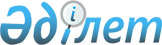 О внесении изменений в решение Туркестанского городского маслихата от 14 марта 2013 года № 12/81-V "Об утверждении размера и порядка оказания жилищной помощи малообеспеченным семьям (гражданам) по городу Туркестан"
					
			Утративший силу
			
			
		
					Решение Туркестанского городского маслихата Южно-Казахстанской области от 23 января 2014 года № 23/136-V. Зарегистрировано Департаментом юстиции Южно-Казахстанской области 12 февраля 2014 года № 2527. Утратило силу решением Туркестанского городского маслихата Южно-Казахстанской области от 27 сентября 2017 года № 19/113-VI
      Сноска. Утратило силу решением Туркестанского городского маслихата Южно-Казахстанской области от 27.09.2017 № 19/113-VI (вводится в действие по истечении десяти календарных дней после дня его первого официального опубликования).

      Примечание РЦПИ.

      В тексте документа сохранена пунктуация и орфография оригинала.
      В соответствии с подпунктом 15) пункта 1 статьи 6 Закона Республики Казахстан от 23 января 2001 года "О местном государственном управлении и самоуправлении в Республике Казахстан", подпунктом 1) пункта 1 Постановления Правительства Республики Казахстан от 3 декабря 2013 года № 1303 "О внесении изменений в постановления Правительства Республики Казахстан от 30 декабря 2009 года № 2314 "Об утверждении Правил предоставления жилищной помощи" и от 26 июня 2012 года № 856 "Об утверждении Правил постановки на учет граждан Республики Казахстан, нуждающихся в жилище из государственного жилищного фонда или жилище, арендованным местным исполнительным органом в частном жилищном фонде", Туркестанский городской маслихат РЕШИЛ:
      1. Внести в решение Туркестанского городского маслихата от 14 марта 2013 года № 12/81-V "Об утверждении размера и порядка оказания жилищной помощи малообеспеченным семьям (граждан) по городу Туркестан" (зарегистрировано в Реестре государственной регистрации нормативных правовых актов за № 2255, опубликовано 6.04.2013 г. в газете "Туркистон") следующие изменения:
      В размере и порядке оказания жилищной помощи малообеспеченным семьям (гражданам) по городу Туркестан, утвержденных указанным решением:
      пункт 2 изложить в следующей редакции:
      "2. Жилищная помощь предоставляется за счет средств местного бюджета малообеспеченным семьям (гражданам), постоянно проживающим в данной местности на оплату:
      1) расходов на содержание жилого дома (жилого здания) семьям (гражданам), проживающим в приватизированных жилых помещениях (квартирах) или являющимся нанимателями (поднанимателями) жилых помещений (квартир) в государственном жилищном фонде;
      2) потребления коммунальных услуг и услуг связи в части увеличения абонентской платы за телефон, подключенный к сети телекоммуникаций, семьям (гражданам), являющимся собственниками или нанимателями (поднанимателями) жилища;
      3) арендной платы за пользование жилищем, арендованным местным исполнительным органом в частном жилищном фонде.
      Расходы малообеспеченных семей (граждан), принимаемые к исчислению жилищной помощи, определяются как сумма расходов по каждому из вышеуказанных направлений.";
      пункт 5 изложить в следующей редакции:
      "5. Для назначения жилищной помощи семья (гражданин) обращается в уполномоченный орган с заявлением и представляет следующие документы:
      1) копию документа, удостоверяющего личность заявителя;
      2) копию правоустанавливающего документа на жилище;
      3) копию книги регистрации граждан либо адресную справку, либо справку сельских и/или аульных акимов, подтверждающую регистрацию по постоянному месту жительства заявителя;
      4) документы, подтверждающие доходы семьи (гражданина);
      5) счета о размере ежемесячных взносов на содержание жилого дома (жилого здания);
      6) счета на потребление коммунальных услуг;
      7) квитанцию-счет за услуги телекоммуникаций или копия договора на оказание услуг связи;
      8) счет о размере арендной платы за пользование жилищем, арендованным местным исполнительным органом в частном жилищном фонде, предъявленный местным исполнительным органом.".
      2. Настоящее решение вводится в действие по истечении десяти календарных дней после дня его первого официального опубликования.
					© 2012. РГП на ПХВ «Институт законодательства и правовой информации Республики Казахстан» Министерства юстиции Республики Казахстан
				
      Председатель сессии

      городского маслихата

А. Наринбетов

      Секретарь городского

      маслихата

Г. Рысбеков
